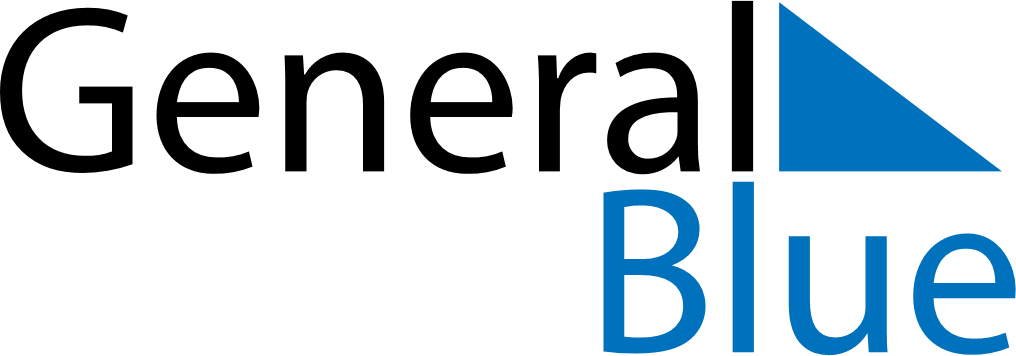 January 2025January 2025January 2025Cabo VerdeCabo VerdeSUNMONTUEWEDTHUFRISAT1234New Year’s Day56789101112131415161718Democracy Day19202122232425Heroes’ Day262728293031